Name _________________________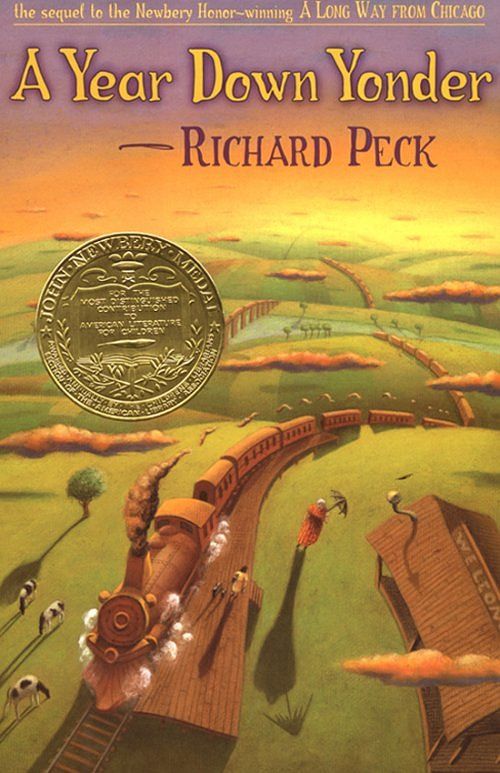 Date _______________ Period _____Analysis QuestionsWhat does the rural setting contribute to this story? Why is it important?__________________________________________________________________________________________________________________________________________________________________________________________________________________________________________________________________________How has living in a small town affected Grandma’s personality and life?___________________________________________________________________________________________________________________________________________________________________________________________________________________________________________________________________________________How does living in this small town with Grandma affect Mary Alice’s life?___________________________________________________________________________________________________________________________________________________________________________________________________________________________________________________________________________________How does a person’s environment influence who or what that person becomes?___________________________________________________________________________________________________________________________________________________________________________________________________________________________________________________________________________________